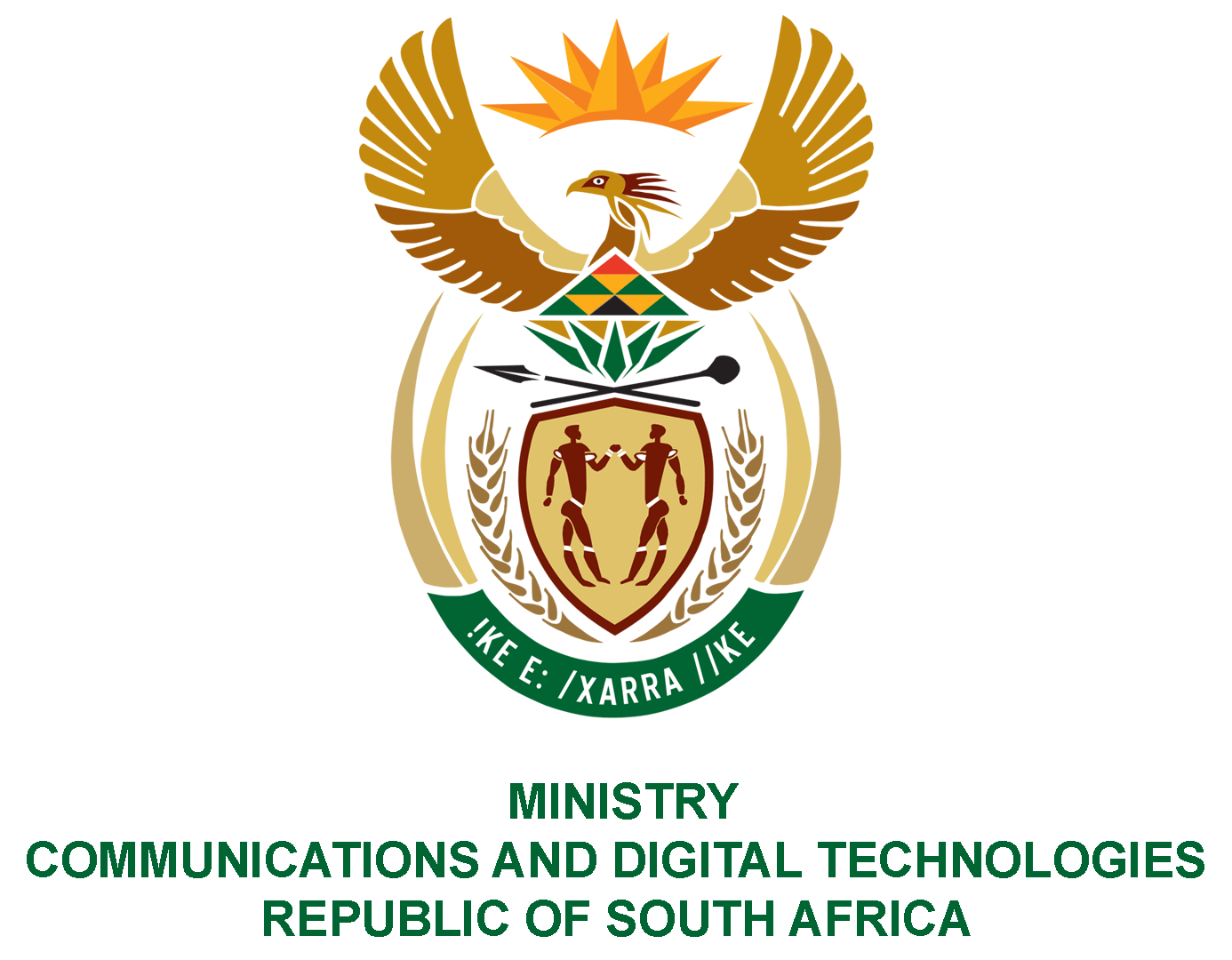 PARLIAMENT OF THE REPUBLIC OF SOUTH AFRICANATIONAL ASSEMBLYWRITTEN REPLYQUESTION: 843DATE OF PUBLICATION: 11 MARCH 2022QUESTION PAPER NO: 09Mr M Bagraim (DA) to ask the Minister of Communications and Digital Technologies:What total amount in Rand has been spent on (a) catering, (b) entertainment and (c) accommodation for (i) her, (ii) the Deputy Minister and (iii) officials of her department since 29 May 2019?									NW1024EREPLYI have been advised by the Department as follows:The total amount spent on catering for the period in question was R738 982.91,Minister:				R157 644.86Deputy Minister:			R  90 665.20Officials in the Department:	R490 672.85The total amount spent on entertainment for the period in question was R0.00,Minister:				R0.00Deputy Minister:			R0.00Officials in the Department:	R0.00The total amount spent on accommodation for the period in question was R15 345 562.86Minister:				R  3 615 001.95Deputy Minister:			R  1 021 003.90Officials in the Department:	R10 709 557.01Authorised for submission byMS. NONKQUBELA JORDAN-DYANIDIRECTOR-GENERAL (ACTING)DATE:Recommended/not recommended__________________________HON. PHILLY MAPULANE, MPDEPUTY MINISTER DATE: Approved/ not approved________________________________	HON. KHUMBUDZO NTSHAVHENI, MP MINISTER DATE: